E-MARKETING REQUESTS FOR THE HOLY QURAN AND OTHER ISLAMIC RESOURCESVol. 21From the Archive of Dr Umar AzamManchester, UKJanuary 2012from: Rabiya Ahmed rabiya.ahmed@yahoo.com to: softcopyofquran@gmail.com (Yes, this is you.) Learn more
date: Mon, Jan 16, 2012 at 4:16 AMsubject: can i please have a soft copy of the quran?mailed-by: yahoo.comsigned-by: yahoo.comcan i please have a soft copy of the quran?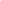 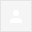 from: Ihsan Niazi niaziihsan@yahoo.com reply-to: Ihsan Niazi <niaziihsan@yahoo.com>
to: "softcopyofquran@gmail.com" <softcopyofquran@gmail.com>
date: Mon, Jan 16, 2012 at 4:43 AMmailed-by: yahoo.com(no subject)Thanks sir,                Allah will give u reward this task.pls send me also a copy. i think,in your mail adress a word of (quran), should be Quran,from: taha khan tahaocp@gmail.com to: softcopyofquran@gmail.com (Yes, this is you.) Learn more
date: Mon, Jan 16, 2012 at 5:02 AMsubject: Islamic Books and Materialmailed-by: gmail.comsigned-by: gmail.comIslamic Books and MaterialDear Sir,I am interested!Kindly send all the Holy stuff.ThanksTahafrom: muhammad nasir m_nasir92@yahoo.com to: softcopyofquran@gmail.com (Yes, this is you.) Learn more
date: Mon, Jan 16, 2012 at 5:04 AMsubject: requestmailed-by: yahoo.comsigned-by: yahoo.comrequestfrom: Shaikh Jamilul Haque jamil@nift.com.pk reply-to: jamil@nift.com.pk
to: softcopyofquran@gmail.com (Yes, this is you.) Learn more
date: Mon, Jan 16, 2012 at 5:26 AMsubject: JazakallahJazakallahAOADear Brother,Your effort is commendable and may ALLAH reward you (Ameen)You may email the contents to this address or jamilnift@gmail.comThanks and regardsJamilrom: siddiqie@jkdintl.com siddiqie@jkdintl.com reply-to: siddiqie@jkdintl.com,
 siddiqie1@hotmail.com,
 siddiqie58@yahoo.com
to: softcopyofquran@gmail.com (Yes, this is you.) Learn more
date: Mon, Jan 16, 2012 at 5:28 AMsubject: THE HOLY QURAN TRANSLATION IN URDU AND ENGLISHTHE HOLY QURAN TRANSLATION IN URDU AND ENGLISHPLEASE SEND ME COMPLETE HOLY QURAN IN ARABIC, AND TRANSLATION IN URDU AND
IN
ENGLISH FOR ME TO READ IT DAILY... THANKS & JAZAKALLAH.
SHAHAB SIDDIQUI  ALL ABOVE EMAILS ARE MY PERSONAL AND NOT OFFICIAL.

--------------------------------------------------------------------
mail2web.com – Enhanced email for the mobile individual based on Microsoft®
Exchange - http://link.mail2web.com/Personal/EnhancedEmailfrom: ABBAS ALEEM abbasaleem@hotmail.com to: softcopyofquran@gmail.com (Yes, this is you.) Learn more
date: Mon, Jan 16, 2012 at 5:53 AMmailed-by: hotmail.com(no subject)from: nasir paracha ics20002001@yahoo.com reply-to: nasir paracha <ics20002001@yahoo.com>
to: "softcopyofquran@gmail.com" <softcopyofquran@gmail.com>
date: Mon, Jan 16, 2012 at 5:55 AMsubject: MY COPYmailed-by: yahoo.comsigned-by: yahoo.comMY COPYSALAM,  PLZ SENT ME MY COPY OF U R ALL PRODUCTS.from: Muhammad Zakir Khan mzakir473@gmail.com to: softcopyofquran@gmail.com (Yes, this is you.) Learn more
date: Mon, Jan 16, 2012 at 5:58 AMsubject: The Entire Holy Quran [Urdu]mailed-by: gmail.comsigned-by: gmail.comThe Entire Holy Quran [Urdu]from: shams ashraf shamsashraf02@gmail.com to: softcopyofquran@gmail.com (Yes, this is you.) Learn more
date: Mon, Jan 16, 2012 at 6:20 AMsubject: Request for Quranmailed-by: gmail.comRequest for QuranDear Sir,I am very fond of you and please forward me the Holy Quran with urdu translation.Thanks and regards,from: Humayun Aslam humayunaslam306@hotmail.com to: softcopyofquran@gmail.com (Yes, this is you.) Learn more
date: Mon, Jan 16, 2012 at 6:51 AMsubject: AoA send me a copy pleasemailed-by: hotmail.comAoA send me a copy pleasefrom: Amir Ali amirali_gm@hotmail.com to: softcopyofquran@gmail.com (Yes, this is you.) Learn more
date: Mon, Jan 16, 2012 at 7:06 AMsubject: Please send me the soft copies. Jazak Allahmailed-by: hotmail.comPlease send me the soft copies. Jazak Allahfrom: Abid Mirza abmirza@saz-logistics.com to: softcopyofquran@gmail.com (Yes, this is you.) Learn more
date: Mon, Jan 16, 2012 at 7:32 AMsubject: REQUEST A FREE SOFT COPY OF THE ENTIRE HOLY QURAN, AAB-E-KAUSAR BOOK OF DUROOD DUAS AND OTHER VALUABLE ISLAMIC E-RESOURCES!REQUEST A FREE SOFT COPY OF THE ENTIRE HOLY QURAN, AAB-E-KAUSAR BOOK OF DUROOD DUAS AND OTHER VALUABLE ISLAMIC E-RESOURCES!Dear Sir,We need kindly send us please.Thanks & Best RegardsAbid Bashir Mirza                  DirectorH-17/7A, Street No,13, 1st Floor , D-Block, Al-Faisal Town,Main Zarrar Shaheed Road, Opp. Imtiaz CNG Pump,Lahore Cantt. – Pakistan.Tel:                    +92-42-35089900 , 36635097Fax:                    +92-42-36635097  Alt. Fax; 323-8324502Cell:                   +92-321-4423126,0313-8077959Skype:                SAZLOGISTICSMSN:                  mirza22772@hotmail.comPlease consider the environment before printing this emailfrom: Muhammad Owais Fattani avigenious79@hotmail.com to: softcopyofquran@gmail.com (Yes, this is you.) Learn more
date: Mon, Jan 16, 2012 at 7:37 AMmailed-by: hotmail.com(no subject) i want all of these copies 
thanks




 
Regards,from: Muhammad Amin aminicmap@yahoo.com to: "softcopyofquran@gmail.com" <softcopyofquran@gmail.com>
date: Mon, Jan 16, 2012 at 7:41 AMsubject: softcopyofquranmailed-by: yahoo.comsigned-by: yahoo.comsoftcopyofquranrom: Mohammed Naveed naveed.printex@hotmail.com to: softcopyofquran@gmail.com (Yes, this is you.) Learn more
date: Mon, Jan 16, 2012 at 7:52 AMsubject: REQUEST FOR FREE SOFT COPY OF THE ENTIRE HOLY QURAN, AAB-E-KAUSAR BOOK OF DUROOD DUAS AND OTHER VALUABLE ISLAMIC E-RESOURCES!mailed-by: hotmail.comREQUEST FOR FREE SOFT COPY OF THE ENTIRE HOLY QURAN, AAB-E-KAUSAR BOOK OF DUROOD DUAS AND OTHER VALUABLE ISLAMIC E-RESOURCES!1. The Entire Holy Quran [Arabic]2. The Entire Holy Quran [Urdu]3. The Entire Holy Quran [English]4. The Power of Durood Sharif5. Aab-E-Kausar book of Durood Duas6. Hajj E-Book7. Duas E-Book

MOHAMMED  NAVEEDfrom: zee kay zeekay49@gmail.com to: softcopyofquran@gmail.com (Yes, this is you.) Learn more
date: Mon, Jan 16, 2012 at 8:12 AMmailed-by: gmail.comsigned-by: gmail.com(no subject)Please send me the copies,   The Entire Holy Quran [Urdu]  The Entire Holy Quran [English]   Hajj E-BookThanks from: Faisal Akhtar franticfaisal@hotmail.com to: softcopyofquran@gmail.com (Yes, this is you.) Learn more
date: Mon, Jan 16, 2012 at 8:17 AMsubject: Requestmailed-by: hotmail.comRequestDear,

Please send me the following:

1.    The Entire Holy Quran [Arabic]2.   The Entire Holy Quran [Urdu]3.   The Entire Holy Quran [English]4.   The Power of Durood Sharif5.   Aab-E-Kausar book of Durood Duas6.   Hajj E-Book7.   Duas E-BookRegardsfrom: Sohail Kabani kabani.sohail@gmail.com to: softcopyofquran@gmail.com (Yes, this is you.) Learn more
date: Mon, Jan 16, 2012 at 8:21 AMsubject: Soft copy of the HOLY QURANmailed-by: gmail.comsigned-by: gmail.comSoft copy of the HOLY QURANDear Dr. Umar,
                    May you kindly send me the soft copy of the Holy QURAN at my email address?

Thankfully yours,
Sohail Kabanifrom: Mohammad Iqbal Abubaker miabubaker@hotmail.com to: softcopyofquran@gmail.com (Yes, this is you.) Learn more
date: Sat, Jan 14, 2012 at 2:43 PMsubject: PLEASE SEND ME ALLmailed-by: hotmail.comPLEASE SEND ME ALLfrom: Tilal farooqui tilal_umar@hotmail.com to: softcopyofquran@gmail.com (Yes, this is you.) Learn more
date: Thu, Jan 12, 2012 at 1:12 PMsubject: RE: REQUEST A FREE SOFT COPY OF THE ENTIRE HOLY QURAN, AAB-E-KAUSAR BOOK OF DUROOD DUAS AND OTHER VALUABLE ISLAMIC E-RESOURCES!mailed-by: hotmail.comhello,pls email me soft copies of all, as it is a very usefull thinsg and may ALLAH bless you ever    Regards,Tilal Umar Farooquifrom: Aslam, Shahid {PI} shahid.aslam@pepsico.com to: softcopyofquran@gmail.com (Yes, this is you.) Learn more
cc: bajashahid@gmail.com
date: Fri, Jan 13, 2012 at 4:25 AMsubject: FW: REQUEST A FREE SOFT COPY OF THE ENTIRE HOLY QURAN, AAB-E-KAUSAR BOOK OF DUROOD DUAS AND OTHER VALUABLE ISLAMIC E-RESOURCES!mailed-by: pepsico.comDear Dr. SbKindly send me the soft copies to my cc address.Regardsfrom: HAFIZ TEXTILE MILLS LIMITED htm1951@hotmail.com to: softcopyofquran@gmail.com (Yes, this is you.) Learn more
date: Fri, Jan 13, 2012 at 6:30 AMsubject: RE: REQUEST A FREE SOFT COPY OF THE ENTIRE HOLY QURAN, AAB-E-KAUSAR BOOK OF DUROOD DUAS AND OTHER VALUABLE ISLAMIC E-RESOURCES!mailed-by: hotmail.comSIR
THANK YOU VERY MUCH FOR YOUR E.AMIL. I AM INTERESTEDTO GET ENTIRE HOLY QURAN AND OTHER, VALUABLE ISLAMIC RESOURCES. KINDLY E.MAIL ME ALL INSLAMIC RESOURCES BOOKS.
THANKS
MUHAMMAD SHAHID SIDDIQUI
shahidca97@yahoo.comfrom: mehmood zafar tareen mztareen@hotmail.com to: softcopyofquran@gmail.com (Yes, this is you.) Learn more
date: Sat, Jan 14, 2012 at 7:05 AMsubject: RE: REQUEST A FREE SOFT COPY OF THE ENTIRE HOLY QURAN, AAB-E-KAUSAR BOOK OF DUROOD DUAS AND OTHER VALUABLE ISLAMIC E-RESOURCES!mailed-by: hotmail.comDear Dr. Umar Elahi Azam,
 
Would you pls send me the 1, 2, 4, 5.
 
May Allah keep showering His countless blessings on you and your entire family.
 
Thanks & Looking forward to receive the requested #s.
 
Best Regards,
Mehmood Tareenfrom: Danish Shaikh stabimatic@hotmail.com to: softcopyofquran@gmail.com (Yes, this is you.) Learn more
date: Sat, Jan 14, 2012 at 11:40 AMsubject: RE: REQUEST A FREE SOFT COPY OF THE ENTIRE HOLY QURAN, AAB-E-KAUSAR BOOK OF DUROOD DUAS AND OTHER VALUABLE ISLAMIC E-RESOURCES!mailed-by: hotmail.comfrom: bushra jamal sarwar ubnzmj@hotmail.com to: softcopyofquran@gmail.com (Yes, this is you.) Learn more
date: Mon, Jan 16, 2012 at 8:42 AMsubject: RE: REQUEST A FREE SOFT COPY OF THE ENTIRE HOLY QURAN, AAB-E-KAUSAR BOOK OF DUROOD DUAS AND OTHER VALUABLE ISLAMIC E-RESOURCES!mailed-by: hotmail.comJazakallah,
kindly send me the following
The Entire Holy Quran [Arabic] 2.   The Entire Holy Quran [Urdu]3.   The Entire Holy Quran [English] looking forwardFAATIMAAH E-MARKETINGxJan 16 (7 days ago)thank you.wish u all the best inshAllah. May Allah give the strength and patience to fulfil a good cause.Ameen.thank you.wish u all the best inshAllah. May Allah give the strength and patience to fulfil a good cause.Ameen.thank you.wish u all the best inshAllah. May Allah give the strength and patience to fulfil a good cause.Ameen.thank you.wish u all the best inshAllah. May Allah give the strength and patience to fulfil a good cause.Ameen.thank you.wish u all the best inshAllah. May Allah give the strength and patience to fulfil a good cause.Ameen.FAATIMAAH E-MARKETINGxJan 16 (7 days ago)FAATIMAAH E-MARKETINGxJan 16 (7 days ago)FAATIMAAH E-MARKETINGxJan 16 (7 days ago)Jan 16 (7 days ago)DEAR SIR,Kindly send me the soft copy of THE HOLY QURA'AN.NASIRDEAR SIR,Kindly send me the soft copy of THE HOLY QURA'AN.NASIRFAATIMAAH E-MARKETINGxJan 16 (7 days ago)FAATIMAAH E-MARKETINGxJan 16 (7 days ago)FAATIMAAH E-MARKETINGxJan 16 (7 days ago)FAATIMAAH E-MARKETINGxJan 16 (7 days ago)FAATIMAAH E-MARKETINGxJan 16 (7 days ago)FAATIMAAH E-MARKETINGxJan 16 (7 days ago)FAATIMAAH E-MARKETINGxJan 16 (7 days ago)FAATIMAAH E-MARKETINGxJan 16 (7 days ago)FAATIMAAH E-MARKETINGxJan 16 (7 days ago)image001.jpg
3K   View   Share   Download   FAATIMAAH E-MARKETINGxJan 16 (7 days ago)FAATIMAAH E-MARKETINGxJan 16 (7 days ago)please sendFAATIMAAH E-MARKETINGxJan 16 (7 days ago)FAATIMAAH E-MARKETINGxJan 16 (7 days ago)FAATIMAAH E-MARKETINGxJan 16 (7 days ago)FAATIMAAH E-MARKETINGxJan 16 (7 days ago)FAATIMAAH E-MARKETINGxJan 14 (9 days ago)Jan 12 (11 days ago)Jan 13 (10 days ago)Jan 14 (9 days ago)Danish ShaikhJan 14 (9 days ago)Danish ShaikhJan 14 (9 days ago)Loading...Loading...Jan 14 (9 days ago)Jan 16 (7 days ago)